Dvůr Králové odmítá cenu za čištění splašků spočítanou znalciAktualizováno 19. dubna 2018 | Rubrika: Podnikání s vodou a zákony , Vodovody a kanalizace 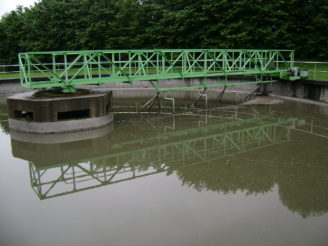 Město Dvůr Králové nad Labem odmítá cenu za čištění městských splašků v soukromé čističce firmy Evorado Import, kterou v dlouholetém soudním sporu mezi městem a firmou určil revizní znalecký posudek. Podle znalců cena za čištění měla v roce 2006 činit 29,5 milionu korun ročně.Město za čištění nyní platí 15,2 milionu korun ročně. Zástupce firmy Evorado Import u soudu uvedl, že se závěry znalců souhlasí. Obě strany dnes na dotaz a výzvu soudce ke smíru uvedly, že o smírném řešení sporu nejednají.Spor o cenu čištění splašků pro rok 2007 a další roky řeší soud v jiném řízení. Pokud by se soud přiklonil k ceně z revizního posudku a odvinul by od ní i cenu pro další léta, hrozila by městu úhrada doplatku v desítkách milionů korun. Radnice již podle místostarosty Jana Helbicha (ANO) má pro případ takové varianty v rezervě našetřeno přibližně 45 milionů korun.Spor o cenu za čištění mezi městem a firmou trvá od roku 2005, kdy firma Evorado Import čističku koupila od později zkrachovalé textilky Tiba. V únoru 2012 spory gradovaly tím, že čistička přerušila čištění a splašky tekly 56 hodin do Labe. Okresní soud v Trutnově v roce 2013 nepravomocně rozhodl, že město má za čištění ročně platit 15,2 milionu korun. Firma Evorado Import se proti tomu odvolala ke krajskému soudu.Revizní znalecký posudek podle zástupkyně města Kateřiny Kavalírové nelze akceptovat. „Posudek je v rozporu s cenovými předpisy a nerespektuje je. Popírá principy cenové regulace,“ řekla. Město zpochybňuje zejména cenu čističky, kterou znalci vyčíslili na 254 milionů korun. Od této ceny se pak odvíjejí odpisy a další náklady čištění. Radnice poukázala na to, že firma čističku koupila od Tiby za 110 milionů korun. Město také namítá, že čistička je nyní využívána jen na 50 procent. Podle města není při výpočtu ceny čištění zohledněno také to, že čistírna byla v letech 1988 až 1992 postavena ze státní dotace.Bývalé vedení města tvořené koalicí ČSSD a ODS chtělo problém s čističkou vyřešit tím, že si město zhruba za 200 milionů korun postaví vlastní čističku, na což získalo i příslib dotace. Současné vedení města v čele s hnutím ANO ale tendr na dodavatele stavby v roce 2015 zrušilo. Jedním z hlavních důvodů bylo to, že by město zřejmě nestihlo termín dokončení stavby do 30. listopadu 2015, který byl podmínkou pro získání dotace.K variantě výstavby vlastní čistírny se však radnice loni vrátila, protože nechtěla ztratit zřejmě poslední možnost získat na čističku evropskou dotaci. Firma Evorado Import dříve označila za nesmysl, aby město mělo dvě čističky.Žádost o evropskou dotaci na stavbu čističky město podalo letos v lednu. Odhad ceny stavebních prací činí 151 milionů korun bez DPH, výše dotace by mohla být zhruba 64 procent uznatelných nákladů. Celý projekt by měl být hotový nejpozději do konce roku 2023, včetně ročního zkušebního provozu.